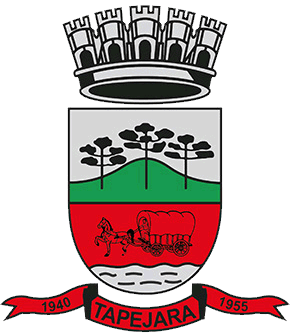 Pauta 021/2023Câmara Municipal de Vereadores de TapejaraSala de Sessões Zalmair João Roier (Alemão)Sessão Ordinária dia 03/07/2023
SAUDAÇÃO 
Invocando a proteção de Deus, declaro aberta a Sessão Ordinária da noite de hoje, dia 03 de julho de 2023.- Solicito aos senhores que tomem assento.- Agradecemos as pessoas que se fazem presentes essa noite...- A cópia da Ata da Sessão Ordinária do dia 26/06/2023, está com os Senhores Vereadores e poderá ser retificada através de requerimento escrito encaminhado à Mesa Diretora. - Vereadores favoráveis permaneçam como estão, e contrários se manifestem...- Aprovado por...
Informes e Agradecimentos:Na noite de sexta-feira (30/06) os vereadores Josué Girardi, Altamir Waltrich, e as vereadoras Maeli Bruneto e Rita Scariot Sossella, participaram da palestra Da AVENOR que abordou o  assunto: Prerrogativas dos Vereadores e questões polêmicas do Processo Legislativo, realizada na Câmara Municipal de Vereadores de Sananduva-RS.No sábado (01/07) o presidente da Câmara Déberton Fracaro (Betinho), participou da entrega de premiação da 1ª Taça Integração de Tapejara - 40 anos do Funil. Realizado no Estádio Quintino Negri Fontana.Segunda-feira no período da manhã (03/07) o Presidente da Câmara Déberton Fracaro (Betinho) e os vereadores Everton Rovani e Rita Scariot Sossella participaram do lançamento do Programa Valoriza Tapejara. Evento aconteceu na recepção do Centro Administrativo Padre Raimundo Damin.
EXPEDIENTE DO DIANa Sessão ordinária de hoje deram entrada as seguintes matérias:- Projeto de Lei do Executivo nº 050/23;- Projeto de Lei do Executivo nº 051/23;- Indicação n° 43/23;- Indicação n° 44/23;- Indicação n° 45/23;- Votos de Pesar Sra. Lydia Ferronato Danelli;- Ofício 12/23;- Emenda Aditiva ao Projeto N° 046/23;- Emenda Modificativa ao Projeto N° 046/23;------------------------------------------------------------------------------------------------------------------------Solicito ao Secretário Everton Rovani que faça a leitura das matériasORDEM DO DIAPROJETOS DE LEI- Em discussão o Projeto de Lei do Executivo nº 044/2023. Autoriza a Concessão de Direito Real de Uso de Imóveis de propriedade do Município de Tapejara. - A palavra está com senhores vereadores.- Como mais nenhum vereador deseja fazer uso da palavra coloco em votação o Projeto de Lei do Executivo nº 044/2023.-Vereadores favoráveis permaneçam como estão contrários se manifestem.-Aprovado por...- Em discussão o Projeto de Lei do Executivo nº 047/2023. Transfere Concessão de Direito Real de Uso e autoriza a alienação de bem imóvel de propriedade do Município de Tapejara à La Zanchetta Indústria Metalúrgica Ltda. - A palavra está com senhores vereadores.- Como mais nenhum vereador deseja fazer uso da palavra coloco em votação o Projeto de Lei do Executivo nº 047/2023.-Vereadores favoráveis permaneçam como estão contrários se manifestem.-Aprovado por...- Em discussão o Projeto de Lei do Executivo nº 048/2023. Autoriza o Poder Executivo Municipal a conceder benefícios fiscais a empresa deste município e dá outras providências. - A palavra está com senhores vereadores.- Como mais nenhum vereador deseja fazer uso da palavra coloco em votação o Projeto de Lei do Executivo nº 048/2023.-Vereadores favoráveis permaneçam como estão contrários se manifestem.-Aprovado por...- Em discussão o Projeto de Lei do Executivo nº 049/2023. Autoriza o Poder Executivo Municipal a firmar convênio de cooperação com os Municípios de Getúlio Vargas, Vila Lângaro, Santa Cecília do Sul, Água Santa, Estação, Erebango, Ipiranga do Sul, Charrua, Floriano Peixoto e Sertão, para a gestão associada de serviços públicos e dá outras providências. - A palavra está com senhores vereadores.- Como mais nenhum vereador deseja fazer uso da palavra coloco em votação o Projeto de Lei do Executivo nº 049/2023.-Vereadores favoráveis permaneçam como estão contrários se manifestem.-Aprovado por...
INDICAÇÕES
- Em discussão a Indicação nº 031/2023 de autoria do vereador Celso Fernandes de Oliveira (Cidadania). “Sugere ao Poder Público Municipal, através dos setores competentes, que dentro do Planejamento do Governo, sejam feitas melhorias, na Academia Valéria Debastiani, ao lado Posto de saúde no Bairro São Paulo: - Limpeza em períodos mais frequentes, consertos de bancos, aparelhos e brinquedos, recolocação de areia no espaço kids, conserto telhado da academia que apresenta goteiras.”  A palavra está com senhores vereadores.- Como mais nenhum vereador deseja fazer uso da palavra coloco em votação à Indicação nº 031/2023.-Vereadores favoráveis permaneçam como estão contrários se manifestem-Aprovado por...--------------------------------------------------------------------------------------------------------------------------Eram essas as matérias a serem discutidas na Sessão Ordinária de hoje.--------------------------------------------------------------------------------------------------------------------------

Explicações Pessoais:
Passamos agora ao espaço destinado às Explicações Pessoais, onde cada vereador terá o tempo regimental de cinco minutos para expor assuntos de seu interesse. Pela ordem, o primeiro a fazer uso da palavra é o Vereador: Edson Luiz Dalla Costa, Altamir Galvão Waltrich, Rita Scariot Sossella, Celso Fernandes de Oliveira, Everton Rovani, Josué Girardi, José Marcos Sutil, Maeli Bruneto, Paulo Cesar Langaro, Rafael Menegaz e Déberton Fracaro.PERMANECEM EM PAUTA
- Projetos de Lei n° 050 e 051/23;
- Indicações nº 032, 034, 035, 036, 037, 038, 039, 040, 041, 042, 043, 044 e 045/23;
ENCERRAMENTO
Encerro a presente Sessão e convoco os Senhores Vereadores para próxima Sessão Ordinária do ano que se realizará em 10/07/2023, às 18h30min. Tenham todos, uma boa noite e uma ótima semana.